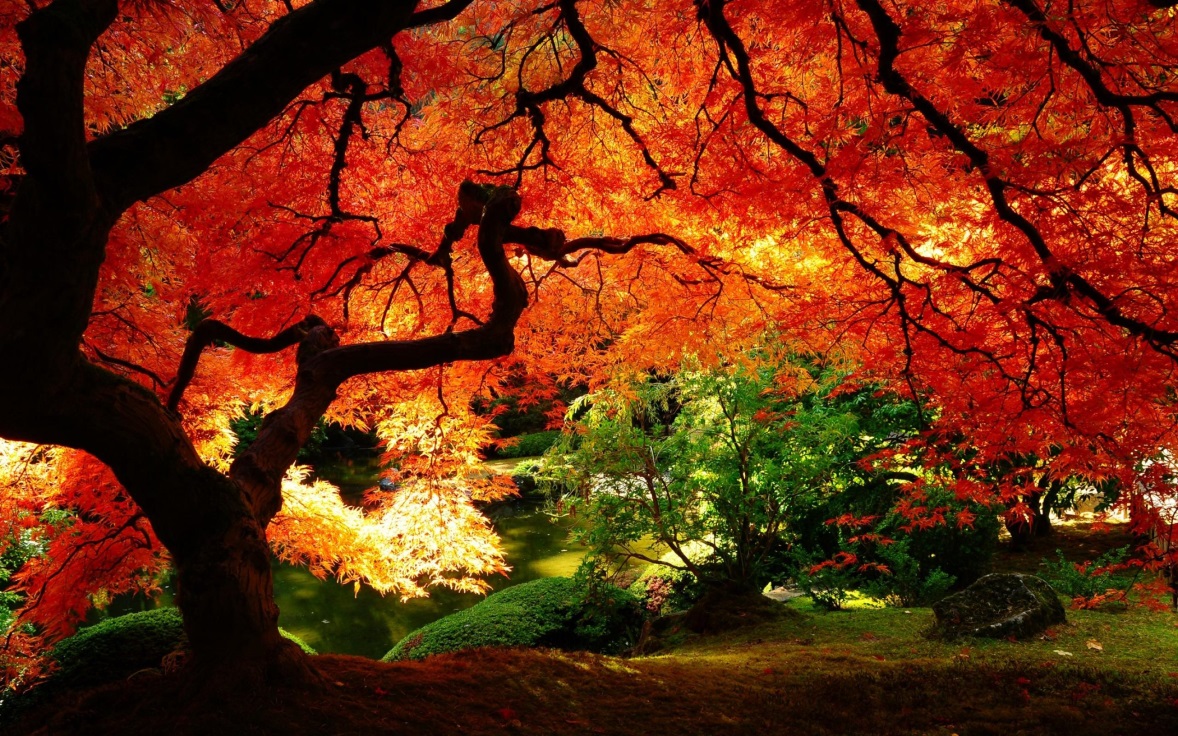 I have seen the blue sky getting blackI have heard the saltiness in my skin I have touched the cold sea waterI have smelled the scent of the seaI have tasted the beauty of loveI have done little to save the earth